مقدمةنظم مكتب تنمية الاتصالات (BDT) للاتحاد الدولي للاتصالات (ITU) الاجتماع الإقليمي التحضيري للدول العربية (RPM-ARB) افتراضياً يومي 7 و8 أبريل 2021. وتمثل هدف الاجتماع الإقليمي التحضيري للدول العربية في تحديد الأولويات على الصعيد الإقليمي من أجل تنمية الاتصالات وتكنولوجيات المعلومات والاتصالات (ICT)، مع مراعاة المساهمات المقدمة من الدول الأعضاء وأعضاء قطاع تنمية الاتصالات من المنطقة. وتوصَّل الاجتماع إلى مجموعة من المقترحات بشأن القضايا ذات الأولوية التي من شأنها أن توفر الأساس لصياغة المساهمات التي ستقدم إلى المؤتمر العالمي لتنمية الاتصالات الذي سيُعقَد في أديس أبابا (إثيوبيا)، في الفترة من 8 إلى 19 نوفمبر 2021 (WTDC-21). وسوف ينظر هذا المؤتمر في أنشطة قطاع تنمية الاتصالات للاتحاد المزمع الاضطلاع بها خلال فترة الأربع سنوات القادمة (2025-2022).ويقدم هذا التقرير عرضاً لأعمال الاجتماع الإقليمي التحضيري للدول العربية ونتائجه.المشاركةحضر الاجتماع 113 مشاركاً، منهم 71 مندوباً يمثلون 17 دولة عضواً من المنطقة العربية، و14 مشاركاً من ستة من أعضاء القطاع، و15 مشاركاً يمثلون 10 دول أعضاء بصفة مراقب، و6 ضيوف. وكان عدد المشاركين من الإناث 52 ومن الذكور 61.وترد هنا قائمة المشاركين.1	حفل الافتتاحتضمن حفل الافتتاح العديد من المداخلات رفيعة المستوى. وجميع هذه المداخلات منشورة في الموقع الإلكتروني الخاص بالاجتماع الإقليمي التحضيري للمنطقة العربية. وكانت الشخصيات التالية من بين المتحدثين في حفل الافتتاح:السيدة دورين بوغدان-مارتن، مديرة مكتب تنمية الاتصالات، الاتحاد الدولي للاتصالات [الكلمة]الدكتور أحمدين محمد، وزير الدولة بوزارة الابتكار والتكنولوجيا بإثيوبيا [الكلمة]المهندس الأنصاري المشاقبة، كبير المستشارين، لجنة تنظيم الاتصالات (TRC)، المملكة الأردنية الهاشمية، ونائب رئيس الفريق الاستشاري لتنمية الاتصالات، ونائب رئيس فريق العمل التابع لجامعة الدول العربية (LAS) المعني بالأعمال التحضيرية للمؤتمر العالمي لتنمية الاتصالات لعام 2021 (WTDC-21). وقدم السيد الأنصاري كلمته نيابةً عن رئيس فريق العمل التابع لجامعة الدول العربية المعني بالأعمال التحضيرية للمؤتمر العالمي لتنمية الاتصالات لعام 2021الدكتور خالد والي، الوزير المفوض ومدير إدارة تكنولوجيا المعلومات والاتصالات بجامعة الدول العربية.2	انتخاب الرئيس ونواب الرئيسوعقب مشاورات في المنطقة، تم بالإجماع انتخاب السيد منصور س. القرشي، رئيس فريق العمل التابع لجامعة الدول العربية المعني بالأعمال التحضيرية للمؤتمر العالمي لتنمية الاتصالات لعام 2021، والمستشار ومسؤول الاتصال للملكة العربية السعودية، ومدير عام الشؤون الدولية في هيئة الاتصالات وتقنية المعلومات في المملكة العربية السعودية، رئيساً للاجتماع الإقليمي التحضيري للدول العربية المؤتمر العالمي لتنمية الاتصالات لعام 2021.كما صادق الاجتماع على المقترح الخاص بنواب رئيس الاجتماع الإقليمي التحضيري للدول العربية الأربعة: المهندس الأنصاري المشاقبة من المملكة الأردنية الهاشمية، والمهندس سالم المعولي، مدير إدارة التمثيل الدولي بهيئة تنظيم الاتصالات (TRA)، سلطنة عُمان ونائب رئيس فريق العمل التابع لجامعة الدول العربية المعني بالأعمال التحضيرية للمؤتمر العالمي لتنمية الاتصالات لعام 2021، والمهندسة سميرة بلال، مديرة المكتب الفني للرئيس التنفيذي، الهيئة العامة للاتصالات وتقنية المعلومات في الكويت، ونائبة رئيس رئيس فريق العمل التابع لجامعة الدول العربية المعني بالأعمال التحضيرية للمؤتمر العالمي لتنمية الاتصالات لعام 2021، والسيدة شهيرة سليم، خبيرة السياسات الدولية، الجهاز القومي لتنظيم الاتصالات، مصر ونائبة رئيس رئيس فريق العمل التابع لجامعة الدول العربية المعني بالأعمال التحضيرية للمؤتمر العالمي لتنمية الاتصالات لعام 2021.3	اعتماد جدول الأعمال وخطة إدارة الوقتوافق الاجتماع على جدول الأعمال بصيغته الواردة في الوثيقة 1.وأشارت الأمانة إلى أن الاجتماع الإقليمي التحضيري للدول العربية تلقى 13 مساهمة: ثلاث مساهمات منها من الدول الأعضاء في الاتحاد وأعضاء قطاع تنمية الاتصالات، وسبع مساهمات من الأمانة وثلاث مساهمات من أفرقة العمل التابعة للفريق الاستشاري لتنمية الاتصالات.ووافق الاجتماع الإقليمي التحضيري على قبول جميع المساهمات المتأخرة، على أن يُطبق هذا النهج بشكل استثنائي.وبعد تفحص جميع المساهمات المتعلقة بمجالات عمل قطاع تنمية الاتصالات، اعتمد الاجتماع المشروع المقترح لخطة إدارة الوقت (الوثيقة DT/1). وتتاح جميع وثائق الاجتماع في الموقع الإلكتروني لإدارة وثائق الاجتماع الإقليمي التحضيري.4	الاتجاهات الرقمية في المنطقة العربيةالوثيقة 2: عرض السيد عادل درويش، المدير الإقليمي للمكتب الإقليمي للاتحاد لمنطقة الدول العربية، الوثيقة بعنوان "الاتجاهات الرقمية في المنطقة العربية".وتقدم هذه الوثيقة لمحة عامة عن الاتجاهات والتطورات في البنية التحتية لتكنولوجيا المعلومات والاتصالات والنفاذ إليها واستخدامها في المنطقة العربية التي تضم 22 دولة عضواً ويعيش فيها 423 مليون نسمة. وتسلط الوثيقة الضوء على التغييرات التي حدثت في مجال اعتماد تكنولوجيا المعلومات والاتصالات منذ المؤتمر العالمي الأخير لتنمية الاتصالات الذي عُقد في عام 2017 (WTDC-17) وخلال جائحة COVID-19 وتتتبع الوثيقة تطور التنظيم، وتستعرض التقدم المحرز والتحديات في مجال مبادرات الاتحاد الإقليمية للمنطقة العربية. ويتمثل الهدف من هذه الوثيقة في أن يستخدمها أعضاء الاتحاد كمرجع لاستعراض التقدم المحرز وتحديد أولويات تنمية تكنولوجيا المعلومات والاتصالات في المنطقة العربية.الوثيقة 12: عرض السيد عادل درويش، المدير الإقليمي للمكتب الإقليمي للاتحاد لمنطقة الدول العربية الوثيقة المعنونة "تحليل الثغرات بشأن وضع الأولويات المواضيعية لمكتب التنمية التابع للاتحاد الدولي للاتصالات في المنطقة العربية".وتقدم هذه الوثيقة لمحة عامة عن الثغرات الحالية والإجراءات المطلوبة التي يتعين اتخاذها داخل الدول الأعضاء فيما يتعلق بالأولويات المواضيعية العشر التي يعمل عليها حالياً مكتب التنمية التابع للاتحاد الدولي للاتصالات. ويستند التقرير إلى بحث دراسي مكتبي، باستخدام البيانات المتاحة للجمهور على الإنترنت من خلال المواقع الإلكترونية الخاصة بواضعي السياسات والهيئات التنظيمية في الدول العربية الأعضاء، فضلاً عن البيانات المتاحة من التقارير التي أصدرها الاتحاد في الماضي. وهذه هي المرة الأولى التي يُجري فيها الاتحاد مثل هذا التحليل ويدرك الاتحاد أن هناك مجالاً للتحسين في هذا التقرير. ويرجى من الدول الأعضاء التواصل مع المكتب الإقليمي من أجل تعزيز التحسينات المقترحة للتغلب على الثغرات فيما يتعلق بمختلف الأولويات المواضيعية لمكتب التنمية بالاتحاد.وخلال المناقشة، شكر الرئيس ونائب الرئيس، السيد الأنصاري، المكتب الإقليمي للاتحاد لمنطقة الدول العربية على العمل الممتاز في إعداد تقرير تحليل الثغرات ووجها الدعوة للاتحاد لعرض هذه المعلومات على المكاتب الميدانية الأخرى للاتحاد. وعلاوةً على ذلك، فإن الدول الأعضاء مدعوة إلى تقديم تعقيبات حول التقرير للتأكد من أن التحليل يصور حالة دقيقة للثغرات المتعلقة بالأولويات المواضيعية في جميع بلدان المنطقة العربية.ورحّب الاجتماع الإقليمي التحضيري لمنطقة الدول العربية بالوثائق وأحاط علماً بالمساهمة.5	الإبلاغ عن تنفيذ خطة عمل بوينس آيرس (بما في ذلك المبادرات الإقليمية)، والمساهمة في تنفيذ خطة عمل القمة العالمية لمجتمع المعلومات وأهداف التنمية المستدامة (SDG)الوثيقة 3: قدم السيد ستيفن بيرو، نائب مديرة مكتب تنمية الاتصالات، نيابةً عنها، الوثيقة بعنوان "تنفيذ الإدارة القائمة على النتائج (RBM) في مكتب تنمية الاتصالات". وفي عام 2019، باشر مكتب تنمية الاتصالات إجراء إصلاح شامل لكيفية استخدامه للإدارة القائمة على النتائج (RBM) من أجل تحضير مكتب تنمية الاتصالات (BDT) لمواجهة التحديات التي تطرحها بيئة التنمية سريعة التغير، وتهيئته للوفاء بالغرض. ويدخل هذا الإصلاح الإدارة القائمة على النتائج في تنفيذ جميع برامج العمل، كأداة إدارية لاتخاذ القرار والمراقبة، وتوفير الأدلة لإثبات تأثير مكتب تنمية الاتصالات. وتعمل الإدارة القائمة على النتائج أيضاً كمنصة للتواصل مع الشركاء الداخليين والخارجيين، وتكرار المشاريع ومبادرات برنامج العمل الناجحة وتوسيع نطاقها.الوثيقة 4: قدم السيد ستيفن بيرو، نائب مديرة مكتب تنمية الاتصالات هذه الوثيقة بعنوان "الإبلاغ عن تنفيذ خطة عمل بوينس آيرس (بما في ذلك المبادرات الإقليمية)، والمساهمة في تنفيذ خطة عمل القمة العالمية لمجتمع المعلومات وأهداف التنمية المستدامة (SDG)". وقدم السيد عادل درويش، المدير الإقليمي للمكتب الإقليمي للاتحاد لمنطقة الدول العربية، الملحق 2 بعنوان "معلومات مفصلة عن العمل المضطلع به من أجل تنفيذ المبادرات الإقليمية للبلدان العربية".وكان المؤتمر العالمي لتنمية الاتصالات للاتحاد لعام 2017 (WTDC-17) قد عُقد في بوينس آيرس، الأرجنتين، واعتمد خطة عمل بوينس آيرس (BaAP). وتحدد هذه الخطة، التي تشمل برامج قطاع تنمية الاتصالات ومجموعة من المبادرات الإقليمية والقرارات والتوصيات ومسائل لجنتي الدراسات الجديدة والمراجَعة، ولاية قطاع تنمية الاتصالات بالاتحاد (ITU-D) وأهدافه وأولوياته للفترة 2018-2021. وتوائم الخطة أيضاً عمل قطاع التنمية مع الأهداف الاستراتيجية للاتحاد لتمكين البلدان من الاستفادة الكاملة من تكنولوجيا المعلومات والاتصالات. وتقدم الوثيقة 4 معلومات عن تنفيذ خطة عمل بوينس آيرس ومساهمتها في تنفيذ خطة عمل القمة العالمية لمجتمع المعلومات وأهداف التنمية المستدامة (SDG). وتسلط الوثيقة الضوء أيضاً على التغيير الذي أجراه مكتب تنمية الاتصالات (BDT)، الذي يمثل الذراع التنفيذي لقطاع تنمية الاتصالات، لضمان قدرته على مواكبة البيئة السريعة التغير التي يعمل فيها. ويعرض الملحق الثاني جميع الأنشطة التي اضطلع بها الاتحاد في الفترة من 2018 إلى 2020، كتفاعل مباشر مع النتائج المتوقعة من مبادرات الاتحاد الإقليمية للمنطقة العربية التي تضم 22 بلداً. وتوضح الأنشطة المعروضة في هذه الوثيقة النتائج والأثر الناتج لكل مبادرة إقليمية ولكل نشاط أيضاً. وهذه الأنشطة مجمَّعة حسب الترتيب الزمني لكل موضوع. ويتم بشكل مباشر ربط جميع الأنشطة المضطلع بها في إطار مبادرات الاتحاد الإقليمية للمنطقة العربية وتنسيقها مع ما يقابلها من أولويات مواضيعية لمكتب تنمية الاتصالات، مما يعزز أداء الاتحاد وتأثيره على الصعيدين الإقليمي والوطني. وفي الوقت نفسه تحدد الوثيقة مساهمة الأنشطة في أعمال لجان دراسات الاتحاد، وكذلك مساهمة الاتحاد في تنفيذ خطوط عمل القمة العالمية لمجتمع المعلومات وأهداف التنمية المستدامة.وتمثل المبادرات الإقليمية المجالات الخمس ذات الأولوية التي أعدها واتفق عليها أعضاء المنطقة العربية ووافق عليها المؤتمر العالمي لتنمية الاتصالات لعام 2017، ويرد وصفها في خطة عمل بوينس آيرس. وتهدف المبادرات الإقليمية إلى معالجة مجالات الأولوية المحددة للاتصالات/تكنولوجيا المعلومات والاتصالات التي تتطلب إجراءات خاصة من الاتحاد على الصعيد الإقليمي. وفي إطار كل مبادرة إقليمية، أُعدت مجموعة من الأنشطة والمبادرات والشراكات والمشاريع لتلبية احتياجات المنطقة. وتعمل منتديات الاتحاد الإقليمية السنوية للتنمية كآليات للتنسيق، بحيث تيسر تنفيذ المبادرات الإقليمية. وفيما يلي مبادرات الاتحاد الإقليمية للمنطقة العربية:	ARB1: البيئة وتغير المناخ والاتصالات في حالات الطوارئ.	ARB2: الثقة والأمن في استعمال الاتصالات/تكنولوجيات المعلومات والاتصالات.	ARB3: الشمول المالي الرقمي.	ARB4: إنترنت الأشياء والمدن الذكية والبيانات الضخمة.	ARB5: الابتكار وريادة الأعمال.وأوضح أمين الاجتماع، السيد عادل درويش، أثناء الاجتماع، أنه يمكن إجراء تحليل أكثر تعمقاً للإنجازات والثغرات في تنفيذ المبادرات الإقليمية بالشراكة مع الأعضاء. وعلاوةً على ذلك، فإن الأعضاء مدعوون للمساهمة مالياً وعينياً في تنفيذ المبادرات الإقليمية المستقبلية حيث تبين أن تمويلها خلال الفترة الحالية يمثل تحدياً. وعلاوةً على ذلك، فإن الأعضاء مدعوون أيضاً للمشاركة في صياغة المبادرات الإقليمية الجديدة بهدف التأكد من أنها شاملة للاحتياجات في جميع بلدان المنطقة. وبالإضافة إلى ذلك، تم توضيح أن المشاريع الجارية الحالية ستستمر وفقاً لخططها الزمنية.ورحّب الاجتماع RPM-ARB بالمساهمة وأحاط علماً بها.6	تقرير عن تنفيذ نتائج مؤتمرات الاتحاد وجمعياته واجتماعاته الأخرى المتعلقة بأعمال قطاع تنمية الاتصالات بالاتحاد :(ITU-D) مؤتمر المندوبين المفوضين لعام 2018 (PP-18) والمؤتمر العالمي للاتصالات الراديوية لعام 2019 (WRC-19) وجمعية الاتصالات الراديوية لعام 2019 (RA-19) والجمعية العالمية لتقييس الاتصالات لعام 2016 (WTSA-16)الوثيقة 5: قدم القائم بأعمال رئيس دائرة الشبكات والمجتمعات الرقمية، السيد ماركو أوبيسو، نيابةً عن مديرة مكتب تنمية الاتصالات، الوثيقة المعنونة "تقرير عن تنفيذ نتائج مؤتمرات الاتحاد وجمعياته واجتماعاته الأخرى المتعلقة بأعمال قطاع تنمية الاتصالات بالاتحاد :(ITU-D) مؤتمر المندوبين المفوضين لعام 2018 (PP-18) والمؤتمر العالمي للاتصالات الراديوية لعام 2019 (WRC-19) وجمعية الاتصالات الراديوية لعام 2019 (RA-19) والجمعية العالمية لتقييس الاتصالات لعام 2016 (WTSA-16)".وتقدم الوثيقة رؤية شاملة لتنفيذ مؤتمرات الاتحاد ذات الصلة بأعمال قطاع تنمية الاتصالات، استناداً إلى ممارسة لتحديد أوجه التقابل اضطلع بها مكتب تنمية الاتصالات لربط مجالات تركيز المكتب المواضيعية بكل من قرارات الاتحاد وخطوط عمل القمة العالمية لمجتمع المعلومات (WSIS) والمسائل التي تُعنى بها لجنتا الدراسات لقطاع تنمية الاتصالات بالاتحاد وأهداف التنمية المستدامة (SDG) ومستهدفات برنامج التوصيل لعام 2020، المتصلة بهذه المجالات.ورحّب الاجتماع RPM-ARB بالمساهمةوأحاط علماً بها.7	الأعمال التحضيرية للمؤتمر العالمي لتنمية الاتصالات لعام 20211.7	تقرير فريق العمل التابع للفريق الاستشاري لتنمية الاتصالات والمعني بالأعمال التحضيرية للمؤتمر العالمي لتنمية الاتصالات (TDAG-WG-Prep)الوثيقة 6: قدم السيد سانتياغو رييس-بوردا، رئيس فريق العمل التابع للفريق الاستشاري لتنمية الاتصالات والمعني بالأعمال التحضيرية للمؤتمر العالمي لتنمية الاتصالات (TDAG-WG-Prep) الوثيقة بعنوان "التقرير النهائي لفريق العمل التابع للفريق الاستشاري لتنمية الاتصالات والمعني بالأعمال التحضيرية للمؤتمر العالمي لتنمية الاتصالات (TDAG-WG-Prep)". وتتضمن الوثيقة تقريراً نهائياً عن أعمال الفريق TDAG-WG-Prep، بما في ذلك البنود التي لم يتوصل فريق العمل إلى توافق في الآراء بشأنها واتخذ الفريق الاستشاري لتنمية الاتصالات قراراً بشأنها. وقد قدم الفريق TDAG-WG-Prep تقريره النهائي، إلى جانب توصيات بشأن العملية التحضيرية للمؤتمر والترتيبات الخاصة بالمؤتمر، بما يشمل المحتوى والمسارات المواضيعية والمواضيع وأصحاب المصلحة إلى اجتماع الفريق الاستشاري الذي عُقد في 23 نوفمبر 2020، حيث تمت الموافقة عليه. كما أشار رئيس الفريق TDAG-WG-Prep إلى أن الفريق قد أنجز اختصاصاته، بتقديمه تقريره النهائي إلى اجتماع الفريق الاستشاري الثالث لعام 2020.وذكّر الرئيس المشاركين بمبادرتين هامتين تشارك فيهما المنطقة العربية، وهما: الإشراك الهادف للشباب من خلال مبادرة توصيل الجيل – مجموعة الشباب للمنطقة العربية ومبادرة شبكة المرأة (NoW) لقطاع تنمية الاتصالات، واللتين أُطلقتا رسمياً في 7 أبريل 2021. وهذه هي المرة الأولى التي تُدرج فيها هاتان المبادرتان ضمن العملية التحضيرية للمؤتمر العالمي لتنمية الاتصالات.ورحّب الاجتماع RPM-ARB بالمساهمةوأحاط علماً بها.2.7		تقرير فريق العمل التابع للفريق الاستشاري لتنمية الاتصالات والمعني بالقرارات والإعلان والأولويات المواضيعية للمؤتمر العالمي لتنمية الاتصالات (TDAG-WG-RDTP) الوثيقة 7: قدم الدكتور أحمد رضا شرفات، رئيس فريق العمل التابع للفريق الاستشاري لتنمية الاتصالات والمعني بالقرارات والإعلان والأولويات المواضيعية للمؤتمر العالمي لتنمية الاتصالات (TDAG-WG-RDTP) الوثيقة بعنوان "تقرير اجتماع فريق العمل التابع للفريق الاستشاري لتنمية الاتصالات والمعني بالقرارات والإعلان والأولويات المواضيعية للمؤتمر العالمي لتنمية الاتصالات (TDAG-WG-RDTP)". وتتضمن الوثيقة تقريراً مرحلياً عن أعمال اجتماع الفريق TDAG-WG-RDTP حتى الآن. وسيواصل الفريق عمله ويقدم تقريره النهائي إلى اجتماع الفريق الاستشاري لتنمية الاتصالات في عام 2021.أعرب المشاركون أثناء الجلسة عن رأيهم في أن المجال المواضيعي للأمن السيبراني والثقة في استعمال تكنولوجيا المعلومات والاتصالات ينبغي اعتباره أحد الأولويات المواضيعية. وعلاوةً على ذلك، شددوا على ضرورة ربط لجان الدراسات بجميع الأولويات المواضيعية بدلاً من المقترحات الحالية لإبقائها ضمن الأولوية المواضيعية المتعلقة بتعبئة الموارد والتعاون الوطني. وعلاوةً على ذلك، سلط بعض المشاركين الضوء على ضرورة مراعاة المناطق الريفية وتوصيليتها وقدرتها على استعمال تكنولوجيا المعلومات والاتصالات في الأولويات المواضيعية ذات الصلة بالتوصيلية والشمول الرقمي. وشدد المشاركون في الاجتماع على أن هذه القضايا إلى جانب قضايا أخرى ستتطلب اجتماعات أخرى لبناء توافق في الآراء. ورحب رئيس الفريق TDAG-WG-RDTP بهذه الاقتراحات ووجه دعوة إلى الاجتماع القادم لفريق العمل المزمع عقده في 9 أبريل 2021. وأكد أيضاً أن فريق العمل سيقيم ما إذا كان سيحتاج إلى مزيد من الاجتماعات ليتمكن من تقديم تقرير نهائي في الوقت المناسب إلى اجتماع الفريق الاستشاري لتنمية الاتصالات في عام 2021.وأشار المشاركون في الاجتماع إلى أنهم سيقدمون مساهمات بشأن الإعلان إلى الاجتماع القادم للفريق TDAG-WG-RDTP.ورحّب الاجتماع بالمساهمة وأحاط علماً بها.3.7		فريق العمل التابع للفريق الاستشاري لتنمية الاتصالات والمعني بالخطتين الاستراتيجية والتشغيلية (TDAG-WG- SOP)الوثيقة 8: قدمت السيدة بلانكا غونزاليس، رئيسة فريق العمل التابع للفريق الاستشاري لتنمية الاتصالات والمعني بالخطتين الاستراتيجية والتشغيلية ورئيسة وحدة بمجلس أمانة الدولة للاتصالات والبنى التحتية الرقمية، التابعة لوزارة الشؤون الاقتصادية والتحول الرقمي (إسبانيا)، الوثيقة المعنونة "تقرير عن اجتماع فريق العمل التابع للفريق الاستشاري لتنمية الاتصالات والمعني بالخطتين الاستراتيجية والتشغيلية (TDAG-WG-SOP)". وتتضمن الوثيقة تقريراً عن أنشطة الفريق TDAG-WG-SOP منذ إنشائه. وتتضمن الوثيقة أيضاً بعض التوصيات بشأن سبيل المضي قدماً، التي وافق عليها الفريق الاستشاري في اجتماعه المنعقد في 23 نوفمبر 2020.وفيما يتعلق بتبسيط استعراض الخطتين الاستراتيجية والتشغيلية وتقليل المهام الإدارية أثناء المؤتمر العالمي لتنمية الاتصالات عن طريق إسناد مهمة استعراض مساهمة قطاع تنمية الاتصالات في الخطة الاستراتيجية للاتحاد إلى الفريق الاستشاري لتنمية الاتصالات، قبل مؤتمر المندوبين المفوضين المقبل المقرر عقده في عام 2022، عبر المشاركون في الاجتماع عن شواغلهم من أن الكثير من البلدان النامية لا تشارك في اجتماعات فريق العمل. بالإضافة إلى ذلك، تمت الإشارة إلى أن هناك حاجة إلى تعديل قراري المؤتمر العالمي لتنمية الاتصالات 1 (المراجع في بوينس آيرس، 2017) و24 (المراجَع في دبي، 2014) وأن الفقرة 16 من النقطة 211 من اتفاقية الاتحاد تنص على أن مؤتمر التنمية هو المسؤول عن تحديث الأهداف الإستراتيجية بشكل منصف. علاوةً على ذلك، وفي ضوء المسائل المذكورة أعلاه، استفسر المشاركون عما إذا كان عمل فريق العمل سيستمر بعد المؤتمر العالمي لتنمية الاتصالات أو ما إذا كانت هناك مساهمة لتقديمها إلى المؤتمر العالمي القادم لتنمية الاتصالات.وأكدت السيدة غونزاليس على الحاجة إلى نهج شامل لضمان مشاركة أصحاب المصلحة كافة في عملية إعداد الخطة الاستراتيجية للاتحاد، لتحسين الربط بين خطة عمل قطاع تنمية الاتصالات والخطة الاستراتيجية للاتحاد. وحثت المشاركين على المشاركة بنشاط في عمل فريق العمل وخاصةً على الموقع الإلكتروني SharePoint من أجل محاولة حل كل هذه المسائل داخل فريق العمل.ورحّب الاجتماع RPM-ARB بالمساهمة وأحاط علماً بها.8	تحديد الأولويات للمبادرات الإقليمية والمشاريع ذات الصلة وآليات التمويلدعت السيدة شهيرة سليم، نيابةً عن رئيس الاجتماع RPM-ARB، المساهمين إلى تقديم مساهماتهم حول المبادرات الإقليمية. وقد قُدمت المساهمات التالية:عرض المهندس سالم المعولي، رئيس فريق العمل المعني بالخطتين الاستراتيجية والتشغيلية، بما في ذلك المبادرات الإقليمية التابع لجامعة الدول العربية، الوثيقة 9 المعنونة " آراء البلدان العربية في مشاريع المبادرات الإقليمية"، نيابةً عن الجزائر والبحرين ومصر والعراق والأردن والكويت والمغرب وعُمان وقطر والمملكة العربية السعودية والسودان وتونس والإمارات العربية المتحدة. وتحتوي الوثيقة على اقتراح يدعو إلى أهمية مراجعة المبادرات الإقليمية وأهدافها بطريقة تعكس التقدم المحرز في مجال الاتصالات/تكنولوجيا المعلومات والاتصالات بطريقة تضمن تلبية تطلعات واحتياجات المنطقة العربية مع المساهمة في تنفيذ أهداف التنمية المستدامة. وتتضمن المساهمة مقترحاً بمبادرات إقليمية من قبل الإدارات العربية المقدمة للوثيقة على النحو التالي:1)	تعزيز التحول الرقمي وتمكين الشمول الرقمي، لا سيما للاستجابة السريعة للأوبئة وحالات الطوارئ؛2)	بناء الثقة والأمن في استعمال الاتصالات/تكنولوجيا المعلومات والاتصالات في عصر التكنولوجيات الرقمية الجديدة والناشئة، بما في ذلك حماية الأطفال على الإنترنت؛3)	تطوير البنية التحتية الرقمية، وتعزيز النفاذ الشامل ودعم المدن والمجتمعات الذكية؛4)	الابتكار وريادة الأعمال في مجال التكنولوجيا الرقمية؛5)	تطوير التنظيم التعاوني الرقمي وتنسيق الأطر السياساتية والتنظيمية لتكنولوجيا المعلومات والاتصالات والاقتصاد الرقمي.قدم السيد عبد العزيز الزرعوني، الهيئة العامة لتنظيم الاتصالات، الإمارات العربية المتحدة، الوثيقة 10 المعنونة "ملاحظات ومقترحات بشأن المبادرات الإقليمية للمنطقة العربية". وتحتوي الوثيقة على مقترح بعدد من المبادرات الإقليمية للمنطقة العربية. كما تتناول الوثيقة توصيات تقترح الإمارات العربية المتحدة أخذها بعين الاعتبار عند صياغة المبادرات الإقليمية للمنطقة العربية وتنفيذها.قدم السيد عادل درويش، المدير الإقليمي للمكتب الإقليمي للاتحاد لمنطقة الدول العربية الوثيقة 11 المعنونة "بلورة الأولويات الإقليمية في منطقة الدول العربية تحضيراً للمؤتمر العالمي لتنمية الاتصالات (WTDC-21)". وتعرض هذه الوثيقة تقرير الحدث الخاص ببلورة الأولويات الإقليمية في منطقة الدول العربية تحضيراً للمؤتمر العالمي لتنمية الاتصالات (WTDC-21)، الذي انعقد على الإنترنت يومي 30 و31 مارس 2021.قدم السيد مصطفى البهبهاني، هيئة الإعلام والاتصالات، العراق، الوثيقة 13 المعنونة "تهيئة بيئة تمكينية لتكنولوجيا الجيل الخامس من حيث دراسات الجدوى والتطبيقات ذات الصلة في مجالات الذكاء الاصطناعي وإنترنت الأشياء وطيف الاتصالات الراديوية". وتؤكد المساهمة دعم العراق للأولوية الإقليمية المقترحة في الاجتماع، كما تقترح إضافة أولوية إقليمية جديدة كما هو موضح في عنوان المساهمة. وجدير بالذكر أنه على الرغم من تلقي هذه المساهمة أثناء الاجتماع RPM-ARB، فقد وافق الاجتماع على إدراجها كمساهمة إلى الاجتماع.وشكر نائب الرئيس الأعضاء على المساهمات المتلقاة والمكتب الإقليمي للاتحاد لمنطقة الدول العربية على الجهود المبذولة لإثراء المناقشات المتعلقة بالمبادرات الإقليمية باستخدام الأفكار والمنهجيات المبتكرة كما تم تقديمها من خلال المنصة I-CoDI. وعلاوةً على ذلك، طلب نائب الرئيس من فريق العمل المعني بالأعمال التحضيرية للمؤتمر العالمي لتنمية الاتصالات لعام 2021 لمنطقة الدول العربية أن يأخذ في الاعتبار في أعماله المساهمات المتلقاة في الاجتماع الإقليمي التحضيري، وتحديداً المساهمات المتناولة في إطار البندين 4 و8 من جدول الأعمال، بهدف تطوير المبادرات الإقليمية العربية وتنقيحها. بالإضافة إلى ذلك، تم التوصل إلى توافق في الآراء لاعتماد المبادرات الإقليمية المحددة في الوثيقة 9 كمشروع أولي للمبادرات الإقليمية في منطقة الدول العربية. علاوةً على ذلك، ينبغي لفريق العمل تطوير وتنقيح المبادرات الإقليمية من خلال تحديد مؤشرات الأداء الرئيسية والأهداف الواضحة، بما في ذلك تحديد البلدان المستهدفة لتنفيذ كل مبادرة من المبادرات الإقليمية المتفق عليها. كذلك، بما أنه قد ثبت أنها منهجية عمل جيدة، اقترح نائب الرئيس أيضاً أن ينظر فريق العمل المعني بالأعمال التحضيرية للمؤتمر العالمي لتنمية الاتصالات لعام 2021 لمنطقة الدول العربية في الاقتراحات التي قدمها المكتب الإقليمي للاتحاد لمنطقة الدول العربية بتنظيم ورش عمل متعمقة لكل مجال من مجالات الأولوية المحددة باستخدام منهجية المنصة I-CoDI. ويُنظر إلى هذا الاقتراح باعتباره أحد الخيارات العديدة المتاحة لفريق العمل في جهوده لصياغة المبادرات الإقليمية.وأحاط الاجتماع RPM-ARB علماً بالوثائق واتفق على مواصلة النقاش من أجل التوصل إلى توافق في الآراء على مقترح مشترك بشأن المبادرات الإقليمية والتعمق أكثر بتحديد النتائج المتوخاة ومؤشرات الأداء الرئيسية، مع أخذ هذه المساهمات أيضاً في الاعتبار.9	ما يستجد من أعمالتم أثناء الاجتماع RPM-ARB تنظيم حدثين جانبيين كالتالي: شبكة المرأة (NoW)أنشأ الاجتماع (RPM-ARB) شبكة المرأة (NoW) من أجل المؤتمر WTDC-21 بوصفها الشبكة الإقليمية الرابعة التي أطلقها مكتب تنمية الاتصالات بالاتحاد. وتهدف هذه المبادرة إلى بناء مجتمع لدعم المندوبات وتوسيع شبكتهن، والدعوة إلى تبادل الخبرات والمعارف مع المندوبات الأخريات. وتهدف شبكة المرأة أيضاً إلى تشجيع المشاركة الفعّالة للمرأة في أنشطة الاتحاد وفي قطاع التكنولوجيا بصفة عامة.وقد أدار هذا الحدث الجانبي السيدة شهيرة سليم، خبيرة السياسات الدولية، الجهاز القومي لتنظيم الاتصالات، مصر، ونائبة رئيس الفريق العربي المعني بالأعمال التحضيرية للمؤتمر العالمي لتنمية الاتصالات لعام 2021.ألقت السيدة دورين بوغدان مارتن ملاحظات افتتاحية حيث قدمت شبكة المرأة التي تهدف إلى بناء بنية داعمة للمندوبات الموهوبات في الفترة التي تسبق المؤتمر العالمي لتنمية الاتصالات لعام 2021 وما بعده. علاوةً على ذلك، شددت على الحاجة إلى المزيد من النساء في الأدوار القيادية في الهياكل التي يتألف منها قطاع تنمية الاتصالات، مثل رؤساء ونواب رؤساء لجان الدراسات واللجان، كي يكون المؤتمر WTDC-21 أكثر شمولاً. بالإضافة إلى ذلك، أشارت إلى أن للمرأة دور حاسم في إحراز تقدم نحو تعزيز التنمية الرقمية من خلال تقديم حلول مبتكرة للتحديات التي تواجهها هذه التنمية. كما أشارت إلى أن عدد المندوبات في المنطقة العربية ارتفع بشكل ملحوظ من 18,8 في المائة إلى 21 في المائة، وإلى حوالي 50 في المائة في 2013 و2017 و2021 على التوالي.وألقت الكلمة الافتتاحية الدكتورة ديمه اليحيى، الأمينة العامة لمنظمة التعاون الرقمي. وشددت في كلمتها على أهمية هذه المبادرة وضرورة أن تكون المرأة موفرة لفرص عمل وليست باحثة عن عمل في العصر الرقمي. وأوضحت أن هناك حاجة لرعاية نماذج مبتكرة للأدوار التي أحدثت تغييراً في الاقتصاد الرقمي، ثم واصلت التأكيد على أهمية مضاعفة التأثير لإجراء تغييرات في الثقافة، وتحديد الفجوات في السوق، وسد هذه الفجوات من خلال الحلول المبتكرة سواء في القطاع العام أو الخاص. واختتمت حديثها بالإشارة إلى أهمية توصيلية الإنترنت لتمكين النساء من العثور على وظائف، وبدء الشركات الناشئة، والحصول على تعليم جيد، وتعريضهن للثقافات الأخرى.وأطلعت السيدة نهى جعفر، خبيرة السياسات الدولية، الجهاز القومي لتنظيم الاتصالات، مصر، الحضور على عملية NoW4WRC وإلى أي مدى كان لهذه التجربة تأثير إيجابي عليها شخصياً وعلى المندوبات الأخريات، مما سمح للنساء بأن يتليقن رسالة مفادها: "أنتن لستن وحدكن"، و"يمكنكن فعل ذلك". من المهم أيضاً الإشارة إلى أن مثل هذه المبادرات تشجع صانعي القرار على الوفاء بالتزاماتهم في نفس الاتجاه. ودعت السيدة جعفر المشاركين في هذه المبادرة ليكونوا سفراء لها لتحقيق هدفها النهائي.عرضت المتحدثات التالية أسماؤهن تجاربهن الشخصية كقائدات ونماذج يُحتذى بها في عملية المؤتمر العالمي لتنمية الاتصالات:	السيدة ريهام ال‍ميت، خبيرة اتصالات، إدارة تنمية تكنولوجيا المعلومات والاتصالات، جامعة الدول العربية؛	السيدة سميرة بلال، مديرة المكتب الفني للرئيس التنفيذي، الهيئة العامة للاتصالات وتقنية المعلومات في الكويت، ونائبة رئيس الفريق العربي المعني بالتحضير للمؤتمر العالمي لتنمية الاتصالات لعام 2021؛	السيدة أمل خيار، مهندسة اتصالات، الإدارة التقنية، شركة اتصالات الجزائر، ونائبة المقرر المعني بالمسألة 4/2؛	السيدة عائشة بن سند، مديرة الاتصالات، وزارة المواصلات والاتصالات، البحرين. واقترح الاجتماع استمرار هذه المبادرة على المستوى الإقليمي بعد المؤتمر العالمي لتنمية الاتصالات لعام 2021. علاوةً على ذلك، فقد تمت دعوة المكتب الإقليمي للاتحاد لمنطقة الدول العربية إلى التشاور مع الدول الأعضاء لجعل شبكة المرأة شاملة لجميع القطاعات الثلاثة.إعلان مجموعة الشباب للمنطقة العربية المنشأة في إطار مبادرة "توصيل الجيل"أُنشئت مجموعة الشباب للمنطقة العربية المنشأة في إطار مبادرة "توصيل الجيل" (GC-ARB) في إطار مبادرة "توصيل الجيل" لتعزيز انخراط الشباب بشكل هادف ومشاركتهم في الحوار الدولي بشأن التنمية الرقمية. وتهدف المجموعة GC-ARB إلى توفير عملية تشاركية فريدة للشباب لمناقشة جميع الفرص والتحديات الإقليمية تقريباً المتعلقة بالتكنولوجيات الرقمية. ويمكن للشباب من خلال هذه المنصة التعبير عن اهتماماتهم وشواغلهم فيما يتعلق بالتحول الرقمي، خاصةً في سياق الاجتماع RPM-ARB للمؤتمر العالمي لتنمية الاتصالات لعام 2021 (WTDC-21).وركز الحدث الجانبي بشأن المجموعة GC-ARB أثناء الاجتماع RPM-ARB على توفير الفرصة لعدد من الممثلين من الشباب العرب لتبادل أفكارهم ورؤاهم بشأن القضايا الرقمية الرئيسية المشتركة التي تواجه الشباب في المنطقة ووجهات نظرهم بشأن مستقبل الاتصالات الرقمية.وأدار الحدث الجانبي السيد علي الطبلاني، متدرب في الاتحاد الدولي للاتصالات. وكان من بين المتحدثين من الشباب المتميزين:	السيدة ياسمين الصغير من الجزائر، طالبة في السنة الثانية من المعهد الوطني للبريد وتكنولوجيات الإعلام والاتصال (INPTIC). وفي مداخلتها، شرحت كيف سيبدو المستقبل فيما يتعلق بالاتصالات الرقمية وتقدم التكنولوجيا، حيث سنعيش جميعاً في عالم نكون قادرين فيه على التواصل والتفاعل بطريقة أسهل بكثير مما نحن عليه الآن. كما ذكرت أنها تأمل في أن تعقد الاجتماعات بالتكنولوجيا ثلاثية الأبعاد؛	السيد طارق أبي راميا من لبنان، تخرج مؤخراً بدرجة البكالوريوس في علوم الحاسوب من جامعة USEK. وقد أثار في مداخلته العديد من القضايا المتعلقة بالبنية التحتية والتوصيلية والقدرة على تحمل التكاليف والمخاوف الأمنية، وتحديداً في البلدان المنخفضة الدخل والبلدان التي تعاني من النزاعات؛	السيدة يمنى شريف من مصر تخرجت من الجامعة الألمانية في القاهرة بدرجة البكالوريوس في المعلوماتية التجارية. وأشارت في مداخلتها إلى اهتمامها بمشاركة الشباب واستعدادها للتأثير على الآخرين من خارج نطاق طلاب الجامعات؛	السيدة مريم ترمس من لبنان طالبة في السنة الثانية في الجامعة الأمريكية في بيروت، تدرس هندسة علوم الحاسوب. وقد اقترحت، في مداخلتها، حلولاً من خلال استخدام الابتكار، في محاولة لمكافحة المشكلات التي سبق أن ذكرها زميلها طارق وضرورة توفير التوصيلية بأسعار معقولة للطلاب.وفي المناقشة المفتوحة التي أعقبت كل من المداخلات المذكورة أعلاه، تم إطلاق استطلاع يطرح أسئلة على الحضور حول أهمية مشاركة الشباب، وأظهرت الإجابات اتفاقاً واضحاً على أهميتها بنسبة أكثر من %90 من الردود.وبعد الاجتماع الإقليمي التحضيري، سيعمل أعضاء المجموعة GC-ARB معاً لتحديد الأولويات المواضيعية الإقليمية وتحديد الفرص والتحديات الرئيسية ذات الصلة. والهدف هو أن تقوم المجموعة GC-ARB بصياغة وثيقة من مصادر جماعية ليتم تقديمها من قبل مبعوثي الشباب الرقميين في اجتماع محدد بعد الاجتماع RPM-ARB. وسيستمر المشاركون الشباب في المشاركة في مبادرات توصيل الجيل خلال الرحلة إلى المؤتمر WTDC-21 وقمة الشباب لتوصيل الجيل التي تسبقهوأحاط الاجتماع RPM-ARB علماً بالمبادرتين وحث الأعضاء في المنطقة على المساهمة بنشاط فيهما.إطلاق حساب تويتر الخاص بالمكتب الإقليمي للاتحاد لمنطقة الدول العربيةأعلن السيد عادل درويش، المدير الإقليمي للمكتب الإقليمي للاتحاد لمنطقة الدول العربية، خلال الاجتماع عن إطلاق حساب تويتر الخاص بالمكتب الإقليمي للاتحاد لمنطقة الدول العربية. وأكد أن هذا الحساب سيكون آلية إضافية للمكتب الإقليمي لتبادل المعلومات مع الأعضاء والجمهور بوجه عام بشأن أنشطة الاتحاد في المنطقة. وجدير بالذكر أن هذا الإطلاق يتزامن مع الذكرى الثلاثين لتأسيس المكتب الإقليمي للاتحاد لمنطقة الدول العربية.وقد أحاط الاجتماع RPM-ARB علماً بهذا الإطلاق.وأثناء المناقشات التي جرت في إطار هذا البند من جدول الأعمال، أفادت الأمانة بأن الاجتماع الأقاليمي القادم بشأن المؤتمر WTDC-21 سيُعقد في الفترة من 12 إلى 13 مايو وسيصدر تقرير الاجتماع الأول قريباً.10	النتائج الرئيسيةبعد النظر في جميع الوثائق المقدمة والمناقشات، توصل الاجتماع RPM-ARB إلى الاستنتاجات التالية:	نظر الاجتماع RPM-ARB في التقرير النهائي لفريق العمل التابع للفريق الاستشاري لتنمية الاتصالات والمعني بالأعمال التحضيرية للمؤتمر العالمي لتنمية الاتصالات (TDAG-WG-Prep) وأحاط علماً بالمساهمة؛	أشار الاجتماع RPM-ARB مع التقدير إلى تنفيذ المبادرات الإقليمية لمنطقة الدول العربية؛	نظر الاجتماع RPM-ARB في التقرير النهائي لفريق العمل التابع للفريق الاستشاري لتنمية الاتصالات والمعني بالقرارات والإعلان والأولويات المواضيعية (TDAG-WG-RDTP) وأحاط علماً بالمساهمة؛	نظر الاجتماع RPM-ARB في التقرير النهائي لفريق العمل التابع للفريق الاستشاري لتنمية الاتصالات والمعني بالخطتين الاستراتيجية والتشغيلية (TDAG-WG-SOP) وأحاط علماً بالمساهمة؛	أقرّ الاجتماع RPM-ARB بأن الأولويات الإقليمية لقطاع تنمية الاتصالات بالاتحاد تشكل آلية فعَّالة لتعزيز تنفيذ نواتج القمة العالمية لمجتمع المعلومات وخطة التنمية المستدامة لعام 2030، بما في ذلك تحقيق أهداف التنمية المستدامة؛	يدعو الاجتماع RPM-ARB فريق العمل المعني بالأعمال التحضيرية للمؤتمر WTDC-21 التابع لجامعة الدول العربية إلى مواصلة العمل على تطوير وتعزيز المبادرات الإقليمية والنظر في عمله في المساهمات المتلقاة في الاجتماع الإقليمي التحضيري، وتحديداً في إطار البندين 4 و8 من جدول الأعمال. وعلاوةً على ذلك، ينبغي أن يعمل فريق العمل على تطوير وتعزيز المبادرات الإقليمية من خلال تحديد مؤشرات الأداء الرئيسية والأهداف بوضوح، بما في ذلك تحديد البلدان المستهدفة لتنفيذ كل من المبادرات الإقليمية المحددة. كما سينظر فريق العمل المعني بالأعمال التحضيرية للمؤتمر WTDC-21 التابع لجامعة الدول العربية في الاقتراح الذي قدمه المكتب الإقليمي للاتحاد لمنطقة الدول العربية بتنظيم ورش عمل متعمقة لكل مجال من المجالات ذات الأولوية المحددة باستخدام المنهجية I-CoDI المقترحة. ويعتبر هذا الاقتراح أحد الخيارات العديدة المتاحة لفريق العمل في جهوده لصياغة المبادرات الإقليمية؛	رحب الاجتماع RPM-ARB بالتقرير بشأن "الاتجاهات الرقمية في منطقة الدول العربية في عام 2021" باعتباره مساهمة مهمة من أجل إعداد المبادرات الإقليمية، التي تأخذ بعين الاعتبار التطورات والتحديات في مجال تكنولوجيا المعلومات والاتصالات على الصعيد الإقليمي؛	رحب الاجتماع RPM-ARB بالتقرير المعنون"تحليل الثغرات بشأن وضع الأولويات المواضيعية لمكتب التنمية التابع للاتحاد الدولي للاتصالات في المنطقة العربية" ودعا الاتحاد إلى تبادل هذه المعلومات مع مكاتب الاتحاد الميدانية الأخرى. وعلاوةً على ذلك، تمت دعوة الدول الأعضاء إلى تقديم تعليقات على التقرير للتأكد من أن التحليل يصور الوضع الدقيق للثغرات المتعلقة بالأولويات المواضيعية في جميع بلدان المنطقة العربية؛	أطلق الاجتماع RPM-ARB شبكة المرأة (NoW) لقطاع تنمية الاتصالات بالاتحاد، تمهيداً لإشراك المزيد من النساء في المؤتمر العالمي لتنمية الاتصالات لعام 2021؛	رحّب الاجتماع RPM-ARB بإنشاء مجموعة الشباب GC-ARB، التي يمكن أن تشكل وسيلة مفيدة لإشراك وتمكين ومشاركة الشباب في أعمال الاتحاد.11	الحفل الختاميقدم السيد عادل درويش، المدير الإقليمي للمكتب الإقليمي للاتحاد لمنطقة الدول العربية، الملاحظات الختامية، نيابةً عن مديرة مكتب تنمية الاتصالات، السيدة دورين بوغدان-مارتن، حيث أكد على نجاح الاجتماع RPM-ARB هذا كمثال رمزي لروح الحوار والتعاون والتنسيق التي تعم قطاع تنمية الاتصالات بالاتحاد. وسيتم إضفاء هذه الروح على جميع الاجتماعات والتفاعلات التي يشارك فيها أعضاء القطاع، مثل اجتماع الفريق الاستشاري لتنمية الاتصالات لعام 2021 والمؤتمر العالمي لتنمية الاتصالات لعام 2021 في نهاية المطاف.وأشار إلى النتائج الهامة البارزة في تقرير الرئيس، التي ستكون بمثابة اللبنات الأساسية للمساهمات التي ستقدمها المنطقة إلى المؤتمر العالمي لتنمية الاتصالات لعام 2021، وكرر على أهمية جعل المؤتمر العالمي لتنمية الاتصالات عملية أكثر شمولية من خلال إشراك الشباب وكفالة تحقيق التوازن بين الجنسين.وأعرب عن شكره للرئيس، السيد منصور س. القرشي، وكذلك نواب الرئيس، المهندس الأنصاري المشاقبة، والمهندس سالم المعولي، والمهندسة سميرة بلال، والسيدة شهيرة سليم، على قيادتهم الممتازة للاجتماع وعلى تيسير التوصل إلى توافق في الآراء بشأن القضايا التي نوقشت خلال الاجتماع.وأعرب عن شكره أيضاً لجميع المندوبين على مساهماتهم وطرح آرائهم وأفكارهم، وكذلك الذين عملوا وراء الكواليس وساعدوا في نجاح الاجتماع.واختتم بتوجيه الشكر إلى مديرة مكتب تنمية الاتصالات، السيدة دورين بوغدان-مارتن، وموظفي الاتحاد، بما في ذلك موظفو المكتب الإقليمي للاتحاد لمنطقة الدول العربية لتفانيهم ومساهمتهم في نجاح الاجتماع.واختتم السيد منصور س. القرشي الاجتماع، بالإعراب عن امتنانه لجميع أعضاء الاتحاد الذين شاركوا في أعمال الاجتماع RPM-ARB. وأعرب أيضاً عن امتنانه بوجه خاص للسيدة دورين بوغدان-مارتن، مديرة مكتب تنمية الاتصالات، والسيد عادل درويش، المدير الإقليمي للمكتب الإقليمي للاتحاد لمنطقة الدول العربية، وشكر أيضاً موظفي الاتحاد لما قدموه من مساعدة في تنظيم الاجتماع وتسيير أعماله. وفي الختام، أعاد السيد منصور س. القرشي التأكيد على أهمية المناقشات والمداولات البناءة التي جرت خلال الاجتماع RPM-ARB، ولا سيما الرامية منها إلى سد الفجوة الرقمية وتوصيل غير الموصولين. وأعرب المشاركون في الاجتماع عن شكرهم لرئيس الاجتماع ونواب الرئيس على قيادتهم الفعّالة وتنظيمهم الممتاز للاجتماع وعلى ما وفروه من تسهيلات وظروف عمل، مُبرزين بوجه خاص روح التعاون بين الأعضاء ومع الاتحاد.السيد منصور س. القرشي	
رئيس الاجتماع الإقليمي التحضيري للدول العربية	
8 أبريل 2021، القاهرةــــــــــــــــــــــــــــــــــــــــــــــــــــــــــــــــــــــــــــــــــــــــــــــــــــ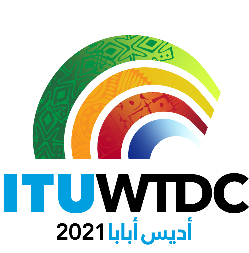 الاجتماع الإقليمي التحضيري للدول العربية (RPM-ARB) 
للمؤتمر العالمي لتنمية الاتصالات لعام 2021اجتماع افتراضي، 7-8 أبريل 2021الاجتماع الإقليمي التحضيري للدول العربية (RPM-ARB) 
للمؤتمر العالمي لتنمية الاتصالات لعام 2021اجتماع افتراضي، 7-8 أبريل 2021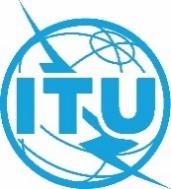 الوثيقة RPM-ARB21/15-Aالوثيقة RPM-ARB21/15-Aأبريل 2021أبريل 2021الأصل: بالإنكليزيةالأصل: بالإنكليزيةرئيس الاجتماع الإقليمي التحضيري للدول العربيةرئيس الاجتماع الإقليمي التحضيري للدول العربيةرئيس الاجتماع الإقليمي التحضيري للدول العربيةرئيس الاجتماع الإقليمي التحضيري للدول العربيةتقرير رئيس الاجتماع الإقليمي التحضيري للدول العربيةتقرير رئيس الاجتماع الإقليمي التحضيري للدول العربيةتقرير رئيس الاجتماع الإقليمي التحضيري للدول العربيةتقرير رئيس الاجتماع الإقليمي التحضيري للدول العربية